DAV HZL SR. SEC. SCHOOL, DARIBATENTATIVE CO-CURRICULAR ACTIVITIES 2022-23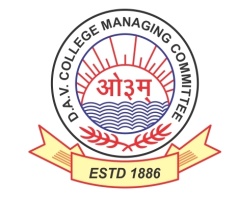 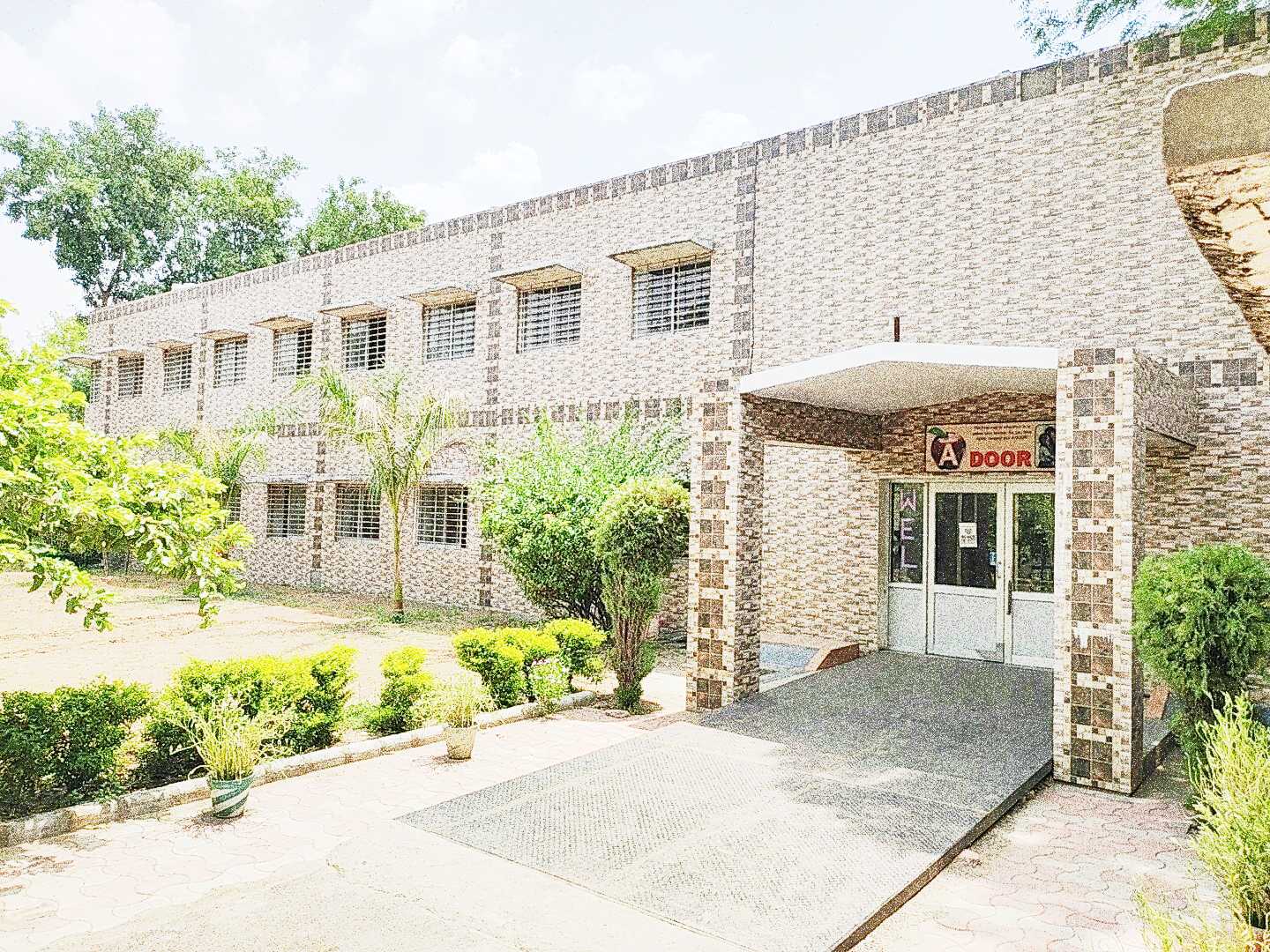 Address : Rajpura-Dariba, Distt. – Rajsamand (Raj.) 313211Contact : (02952)265130			Email : davhzl_dariba@yahoo.com			Website : www.davhzldariba.inDateClassesEvents15/04/23III TO VVI TO VIIIIX TO XII"Beaded Beauty: Exploring the Art of Beadwork"Quelling Art: Exploring Paper Filigree Techniques""Preserving Our Planet: An Environmental Power Point Presentation"29/04/23III TO VVI TO IX"Mastering English Eloquence""Quick Talk: English Extempore"10/05/23Annual function01/07/23III TO VIIArya samaj related movie07/07/23III TO VIIIIX TO XIITrees are poems that the earth writes upon the sky.”Plantation driveInter-house documentary  on exploring Dariba15/07/23III TO VVI TO IX"Script Scribbles: The English Handwriting Challenge"Hindi extempore18/07/23III TO XII"Crowning Moments: The Investiture Ceremony"28/07/23III TO VVI TO X"Articulate Ambitions: The English Speech Contest" Inter-house"Speak Up: The Power of Words"- English Debate Competition (Inter house English debate)19/08/23III TO X"Exploring Society: A Social Science Quiz"02/09/23III TO VVI TO XInter house Hindi speechInter house Hindi debate07/10/23III TO VVI TO VIIVIIIIX TO XIICartooning or Poster making Awareness towards CleanlinessRallyCommunity servicesInter house video making21/10/23III TO VVI TO VIIIInter-house Singing bhajan With musical instrumentShlok Manthan: Delving into the Depths of Sanskrit"04/11/23III TO XII"Sci-Quest: A Journey through the Wonders of Science"18/11/23"Fun Fair Showcase" Exhibition and Fete02/12/23III TO VVI TO IX"The Art of Expression: An English Monologue Competition""Act Out: An English Role play and Skit Competition"23/12/23III TO XII"Maths Mania Quiz"06/01/24III TO V"Mold Your Creativity" Clay Modelling20/01/24III TO V"Proudly Poetic: Celebrating Patriotism"English Poem Recitation27/01/24III TO V"Folded Wonders- Origami Scenery Contest"SubjectUT- IUT – IIEnglishThe Portrait of ladyA PhotographNote Making / summaryWe are not afraid to Die, Laburnum Top, Tenses, Transformation of Sentences, Classifieds  AccountancyCh. – 1 to 2Ch. – 3, 4, 5 EconomicsCh. – 1 to 3Micro Economics Unit – Demand Business St.Ch. – 1 to 2Ch. 2 to 4Physical EducationUnit – I & IIUnit – III & IVSubjectMid Term EnglishWe are not afraid to die, The Address, Discovering Tut, The Laburnum Top, The Summers of Beautiful White Horse, Tenses  Transformation of sentences / Classifieds  AccountancyCh. – 1 to 8EconomicsCh. – 1 to 5 Micro Economics, Mean, Median and Mode Business St. Ch. – 1 to 7 Physical Education Unit - 1, 2, 3, 4, 5SubjectUT – IIIEnglishSilk Road, Father to Son, Mother’s Day, Birth, Poster, Speech writing  AccountancyCh. – 9 to 10 EconomicsMean Deviation, Quartile, Standard deviation Business St. Ch. –8 to 10Physical Education Unit – 6, 7SubjectFinal Term EnglishComplete course as per CBSE Board AccountancyComplete course as per CBSE BoardEconomicsComplete course as per CBSE BoardBusiness St. Complete course as per CBSE BoardPhysical Education Complete course as per CBSE BoardExam TENTATIVE DATES OF EXAM UT- IFirst week of May , 2023UT- IIFirst week of August, 2023MID – TERMMid September , 2023UT – III Last Week of November, 2023Pre Board – I2nd- 3rd week of DecemberPre Board – IIThird Week of January, 2024Final TermThird  Week of February, 2024